PRIMJERI USKRŠNJIH VAZICA OD PLASTIČNIH / STAKLENIH BOCA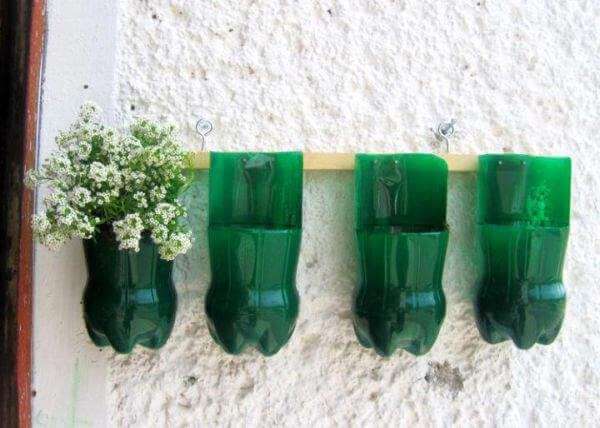 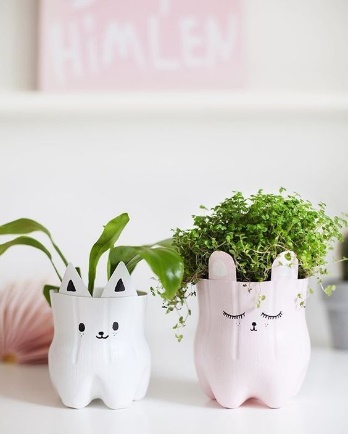 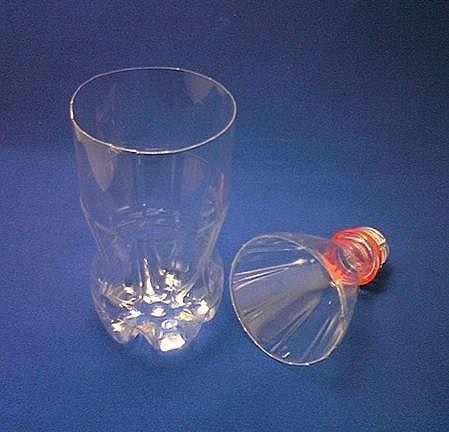 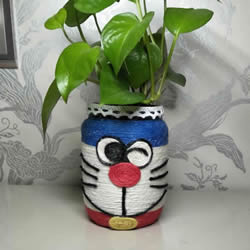 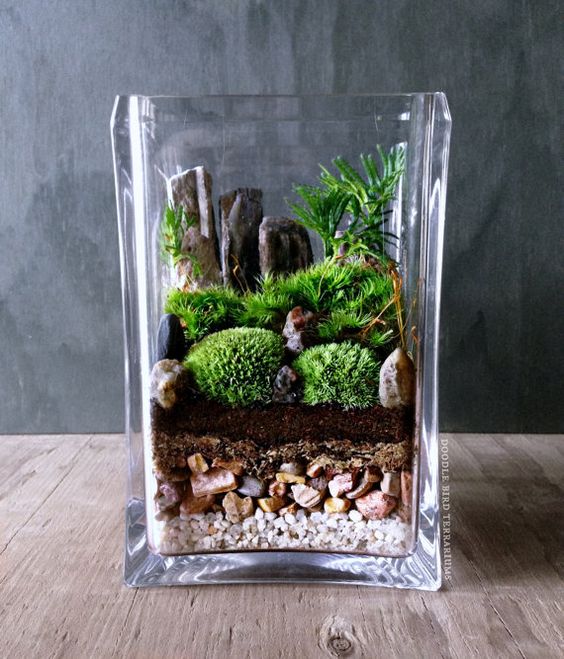 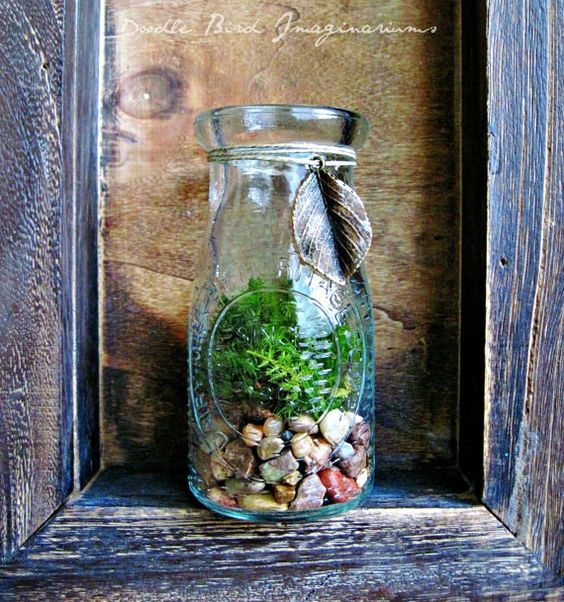 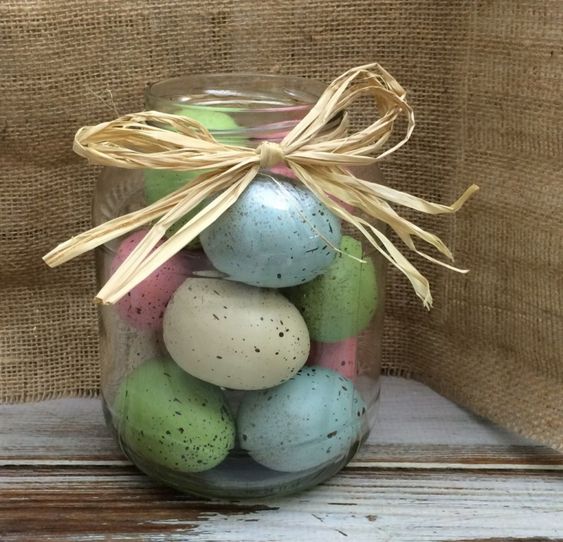 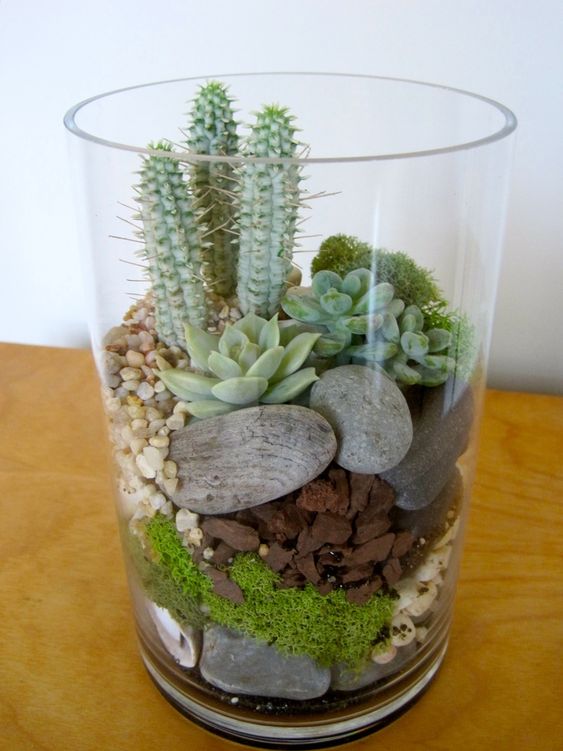 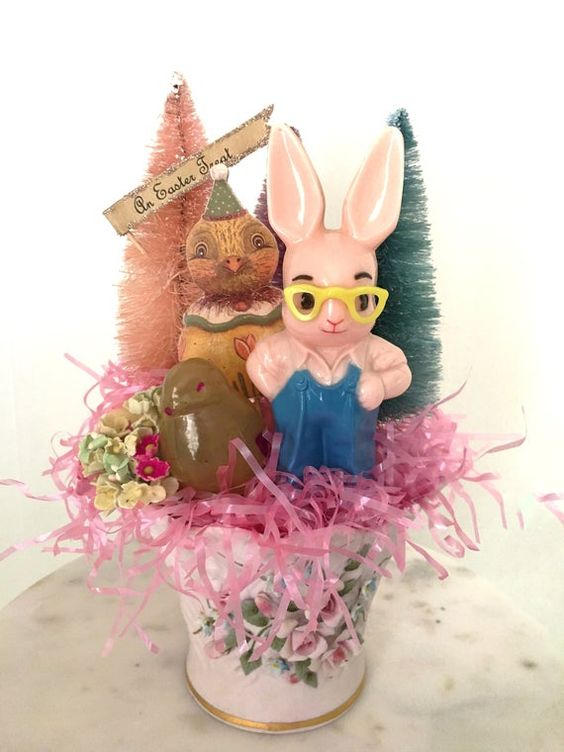 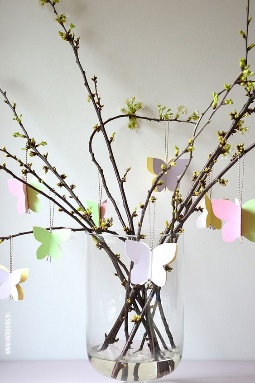 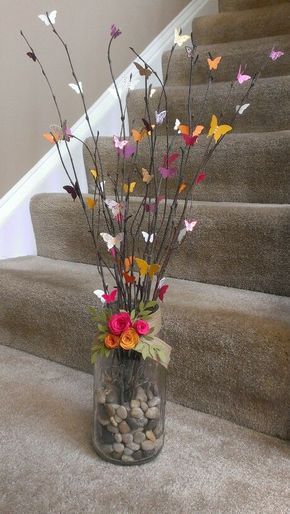 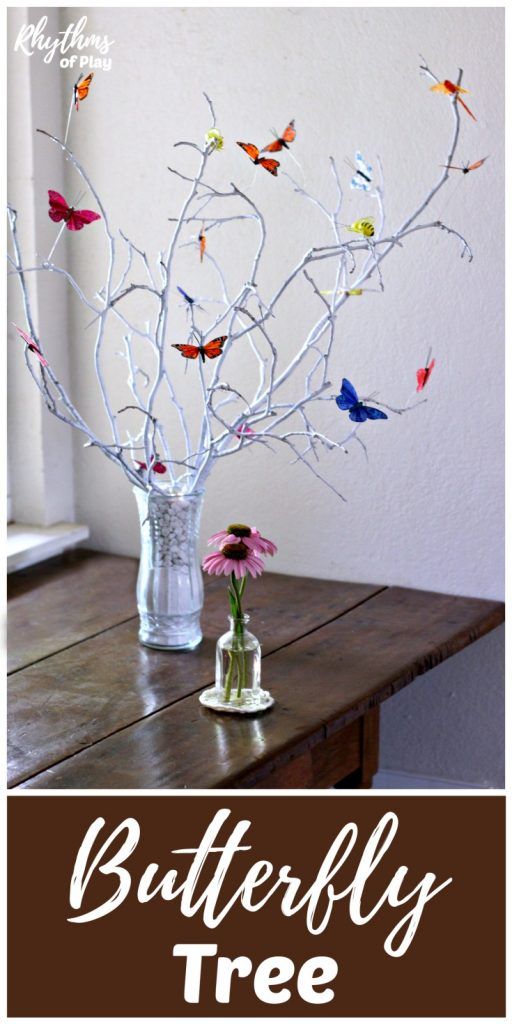 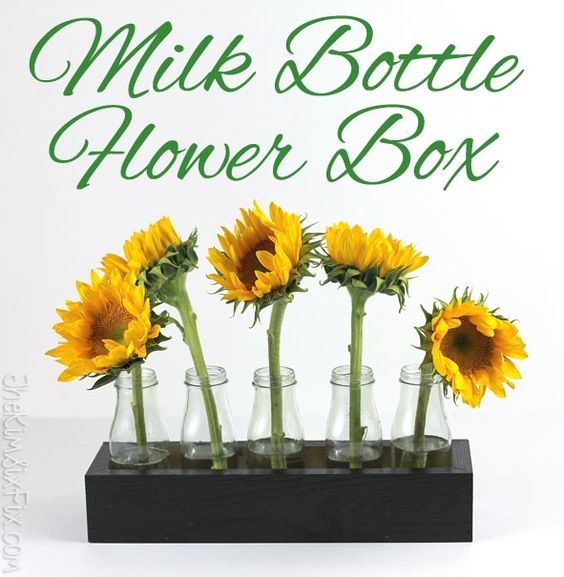 FOTOGRAFIJE PREUZETE SA PINTEREST WEB STRANICE